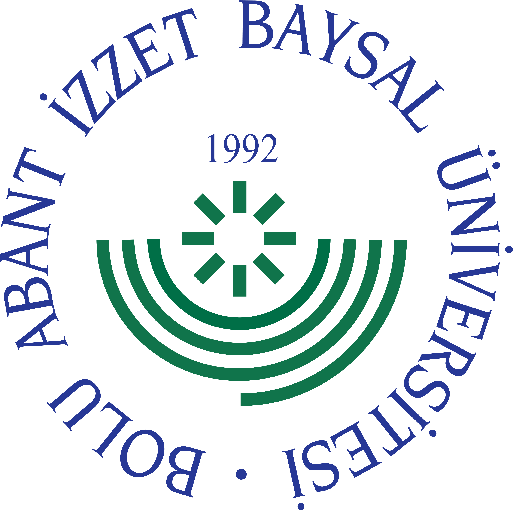 
     GÖREV YETKİ VE SORUMLULUK
FORMU     Bu formda açıklanan görev tanımını okudum. Görevimi burada belirtilen şekilde yerine getirmeyi kabul ediyorum.           ONAYLAYANDoküman NoGT - 081İlk Yayın TarihiBaskı NoRevizyon No/TarihBirimiYapı İşleri ve Teknik Daire BaşkanlığıGörev UnvanıJeoloji MühendisiBağlı Olduğu YöneticiDaire BaşkanıYerine Vekalet Edecek KişiGörevlendirilen PersonelGörev, Yetki ve SorumluluklarKurumun yatırım programı planlamasına ilişkin, mesleğine ilişkin teknik ve teknolojik yenilikleri ve gelişmeleri araştırmak, Üniversitemizin vizyonunu ve misyonunu benimsemek.İhtiyaç halinde mesleği ile ilgili konularda teknik rapor düzenlemek,Daire Başkanlığınca oluşturulacak ihale komisyonları, yaklaşık maliyet komisyonları, kontrol teşkilatları, muayene ve kabul komisyonları vb komisyonlarda görev yapmak, Başkanlığımız tarafından yapıma başlanacak olan bina arsalarının inşaat öncesinde analizini yapmak adına; yeraltı tabakalarının durumu, derinlik, jeolojik yapı türü, elektrik özdirenci, temel zemini gibi parametreleri ölçmek üzere uygulanan ve bu değişkenlerle birlikte bir binanın deprem karşısında göstereceği davranışları anlamak üzere yapılan zemin etüd raporlarının alınması süreçlerini yürütmek, Binaların depreme dayanaklılık raporlarının oluşturulması bina performanslarının çıkartılmasını sağlamak üzere çalışmalarda bulunmak, Kamulaştırmaya konu bina ve arsaların kıymet takdiri çalışmalarına katılmak,Kamulaştırmaya konu bina ve arsaların Uzlaşma Komisyonu çalışmalarına katılmak,Taşınmazlarım takibine ilişkin Belediyeler, Tapu Müdürlükleri, Milli Emlak Müdürlüğü vb. paydaşlarla yapılan görüşmelerin yapılmasını sağlamak, Sorumluluğundaki iş ve işlemlerin zamanında, eksiksiz, işgücü, zaman ve malzeme tasarrufu sağlayacak şekilde yerine getirilmesi için gerekli önlemleri alır, koordinasyonu sağlar. Sorumluluğundaki iş ve işlemleri ilgilendiren yasal mevzuatı ve değişiklikleri sürekli takip eder. Verilen görevleri zamanında, eksiksiz, işgücü, zaman ve malzeme tasarrufu sağlayacak şekilde yerine getirmek. Görev ve sorumluluğundaki faaliyetleri ilgilendiren yasal mevzuatı ve değişiklikleri sürekli takip etmek. Görev ve sorumluluğundaki faaliyetler ile ilgili sorun, öneri ve tavsiyeleri üst yöneticilerine iletmek.Görev ve sorumluluğundaki faaliyetler ile ilgili evrak, dosya vb. dokümanları muhafaza etmek. Kendisine teslim edilen veya kullanımında olan taşınır mallar ile tüketim malzemelerini korumak, görevinin niteliklerine uygun kullanmak. Bağlı bulunduğu yönetici veya üst yöneticileri tarafından verilen diğer iş ve işlemleri ilgili mevzuat hükümlerine göre yapmak,Jeoloji Mühendisi; Daire Başkanı tarafından yukarıda sayılan görevleri yapabilecek bilgi ve niteliklere sahip, Jeoloji Mühendisi kariyerine haiz, Mühendis kadrosundaki personel arasından görevlendirilmekte olup; yaptığı iş ve işlemlerden dolayı Şube Müdürlerine ve Daire Başkanına karşı sorumludur.UnvanıTarihAdı SoyadıİmzaUnvanıTarihAdı Soyadıİmza